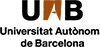 Facultat de Ciències Gestió AcadèmicaLes dades de l’empresa/institució/departament i l’alumne, amb els detalls del pla de treball, permeten a l’estudiant matricular-se de l’assignatura assenyalada. Tots els estudiants han de matricular-se de l’assignatura a la Gestió Acadèmica abans de començar les pràctiques.Data i signatura del coordinador/a de pràctiquesDADES DE L’EMPRESA / INSTITUCIÓ / DEPARTAMENTDADES DE L’EMPRESA / INSTITUCIÓ / DEPARTAMENTDADES DE L’EMPRESA / INSTITUCIÓ / DEPARTAMENTDADES DE L’EMPRESA / INSTITUCIÓ / DEPARTAMENTDADES DE L’EMPRESA / INSTITUCIÓ / DEPARTAMENTDADES DE L’EMPRESA / INSTITUCIÓ / DEPARTAMENTDADES DE L’EMPRESA / INSTITUCIÓ / DEPARTAMENTDADES DE L’EMPRESA / INSTITUCIÓ / DEPARTAMENTNOM : NOM : NOM : NOM : NOM : NOM : NOM : NOM : CIF :	TELÈFON:	MAIL: CIF :	TELÈFON:	MAIL: CIF :	TELÈFON:	MAIL: CIF :	TELÈFON:	MAIL: CIF :	TELÈFON:	MAIL: CIF :	TELÈFON:	MAIL: CIF :	TELÈFON:	MAIL: CIF :	TELÈFON:	MAIL: Domicili (Carrer i Num): Domicili (Carrer i Num): Domicili (Carrer i Num): Domicili (Carrer i Num): Domicili (Carrer i Num): Domicili (Carrer i Num): Domicili (Carrer i Num): Domicili (Carrer i Num): Població i Codi Postal: Població i Codi Postal: Població i Codi Postal: Població i Codi Postal: Població i Codi Postal: Població i Codi Postal: Població i Codi Postal: Població i Codi Postal: Nom, càrrec i contacte (mail) persona responsable convenis (signant conveni): Nom: Càrrec: Mail: Nom, càrrec i contacte (mail) persona responsable convenis (signant conveni): Nom: Càrrec: Mail: Nom, càrrec i contacte (mail) persona responsable convenis (signant conveni): Nom: Càrrec: Mail: Nom, càrrec i contacte (mail) persona responsable convenis (signant conveni): Nom: Càrrec: Mail: Nom, càrrec i contacte (mail) persona responsable convenis (signant conveni): Nom: Càrrec: Mail: Nom, càrrec i contacte (mail) persona responsable convenis (signant conveni): Nom: Càrrec: Mail: Nom, càrrec i contacte (mail) persona responsable convenis (signant conveni): Nom: Càrrec: Mail: Nom, càrrec i contacte (mail) persona responsable convenis (signant conveni): Nom: Càrrec: Mail: DADES PRÀCTIQUESDADES PRÀCTIQUESDADES PRÀCTIQUESDADES PRÀCTIQUESDADES PRÀCTIQUESDADES PRÀCTIQUESDADES PRÀCTIQUESDADES PRÀCTIQUES  DATES REALITZACIÓ DE PRÀCTIQUES (Inici-Final):                                                                CURS MATRICULA:  DATES REALITZACIÓ DE PRÀCTIQUES (Inici-Final):                                                                CURS MATRICULA:  DATES REALITZACIÓ DE PRÀCTIQUES (Inici-Final):                                                                CURS MATRICULA:  DATES REALITZACIÓ DE PRÀCTIQUES (Inici-Final):                                                                CURS MATRICULA:  DATES REALITZACIÓ DE PRÀCTIQUES (Inici-Final):                                                                CURS MATRICULA:  DATES REALITZACIÓ DE PRÀCTIQUES (Inici-Final):                                                                CURS MATRICULA:  DATES REALITZACIÓ DE PRÀCTIQUES (Inici-Final):                                                                CURS MATRICULA:  DATES REALITZACIÓ DE PRÀCTIQUES (Inici-Final):                                                                CURS MATRICULA:CONVOCATÒRIA D’ENTREGA DE LA MEMÒRIA FINAL:CONVOCATÒRIA D’ENTREGA DE LA MEMÒRIA FINAL:CONVOCATÒRIA D’ENTREGA DE LA MEMÒRIA FINAL:CONVOCATÒRIA D’ENTREGA DE LA MEMÒRIA FINAL:Febrer JunySetembreSetembreHorari: Horari: Horari: Dies de la setmana:.Dies de la setmana:.Dies de la setmana:.Dies de la setmana:.Dies de la setmana:.NOM del TUTOR nomenat per l’empresa / institució / departament: NOM del TUTOR nomenat per l’empresa / institució / departament: NOM del TUTOR nomenat per l’empresa / institució / departament: NOM del TUTOR nomenat per l’empresa / institució / departament: NOM del TUTOR nomenat per l’empresa / institució / departament: NOM del TUTOR nomenat per l’empresa / institució / departament: NOM del TUTOR nomenat per l’empresa / institució / departament: NOM del TUTOR nomenat per l’empresa / institució / departament: Càrrec: Mail tutor : Càrrec: Mail tutor : Càrrec: Mail tutor : Càrrec: Mail tutor : Càrrec: Mail tutor : Càrrec: Mail tutor : Càrrec: Mail tutor : Càrrec: Mail tutor : TUTOR ACADÈMIC DE LA UAB: TUTOR ACADÈMIC DE LA UAB: TUTOR ACADÈMIC DE LA UAB: TUTOR ACADÈMIC DE LA UAB: TUTOR ACADÈMIC DE LA UAB: TUTOR ACADÈMIC DE LA UAB: TUTOR ACADÈMIC DE LA UAB: TUTOR ACADÈMIC DE LA UAB: Departament/Àrea/Servei on es realitzarà de la pràctica: Departament/Àrea/Servei on es realitzarà de la pràctica: Departament/Àrea/Servei on es realitzarà de la pràctica: Departament/Àrea/Servei on es realitzarà de la pràctica: Departament/Àrea/Servei on es realitzarà de la pràctica: Departament/Àrea/Servei on es realitzarà de la pràctica: Departament/Àrea/Servei on es realitzarà de la pràctica: Departament/Àrea/Servei on es realitzarà de la pràctica: Si l’estudiant percebrà AJUT ECONÒMIC de l’empresa, especificar quantitat:	Marcar una creu si no es perceb cap ajutSi l’estudiant percebrà AJUT ECONÒMIC de l’empresa, especificar quantitat:	Marcar una creu si no es perceb cap ajutSi l’estudiant percebrà AJUT ECONÒMIC de l’empresa, especificar quantitat:	Marcar una creu si no es perceb cap ajutSi l’estudiant percebrà AJUT ECONÒMIC de l’empresa, especificar quantitat:	Marcar una creu si no es perceb cap ajutSi l’estudiant percebrà AJUT ECONÒMIC de l’empresa, especificar quantitat:	Marcar una creu si no es perceb cap ajutSi l’estudiant percebrà AJUT ECONÒMIC de l’empresa, especificar quantitat:	Marcar una creu si no es perceb cap ajutSi l’estudiant percebrà AJUT ECONÒMIC de l’empresa, especificar quantitat:	Marcar una creu si no es perceb cap ajutSi l’estudiant percebrà AJUT ECONÒMIC de l’empresa, especificar quantitat:	Marcar una creu si no es perceb cap ajutForma Prevista de seguiment per part del Tutor de l’Entitat Col·laboradora: Forma Prevista de seguiment per part del Tutor de l’Entitat Col·laboradora: Forma Prevista de seguiment per part del Tutor de l’Entitat Col·laboradora: Forma Prevista de seguiment per part del Tutor de l’Entitat Col·laboradora: Forma Prevista de seguiment per part del Tutor de l’Entitat Col·laboradora: Forma Prevista de seguiment per part del Tutor de l’Entitat Col·laboradora: Forma Prevista de seguiment per part del Tutor de l’Entitat Col·laboradora: Forma Prevista de seguiment per part del Tutor de l’Entitat Col·laboradora: PLA DE TREBALL:PLA DE TREBALL:PLA DE TREBALL:PLA DE TREBALL:PLA DE TREBALL:PLA DE TREBALL:PLA DE TREBALL:PLA DE TREBALL:DADES DE L’ASSIGNATURADADES DE L’ASSIGNATURADADES DE L’ASSIGNATURADADES DE L’ASSIGNATURADADES DE L’ASSIGNATURADADES DE L’ASSIGNATURADADES DE L’ASSIGNATURADADES DE L’ASSIGNATURAGRAU EN MATEMÀTIQUESGRAU EN MATEMÀTIQUESCODI: 100109 (Pràctiques)                                               CODI: 100109 (Pràctiques)                                               CODI: 100109 (Pràctiques)                                               CODI: 100109 (Pràctiques)                                               CODI: 100109 (Pràctiques)                                               CRÈDITS: 12GRAU EN ESTADISTICA APLICADAGRAU EN ESTADISTICA APLICADACODI: 104891 (Pràctiques modalitat assessor)CODI: 104891 (Pràctiques modalitat assessor)CODI: 104891 (Pràctiques modalitat assessor)CODI: 104891 (Pràctiques modalitat assessor)CODI: 104891 (Pràctiques modalitat assessor)CRÈDITS: 18GRAU EN ESTADISTICA APLICADAGRAU EN ESTADISTICA APLICADACODI: 104890 (Pràctiques modalitat analista)CODI: 104890 (Pràctiques modalitat analista)CODI: 104890 (Pràctiques modalitat analista)CODI: 104890 (Pràctiques modalitat analista)CODI: 104890 (Pràctiques modalitat analista)CRÈDITS: 12GRAU EN Matemàtica Computacional i Analítica de DadesGRAU EN Matemàtica Computacional i Analítica de DadesCODI: 104427 (Pràctiques)                                               CODI: 104427 (Pràctiques)                                               CODI: 104427 (Pràctiques)                                               CODI: 104427 (Pràctiques)                                               CODI: 104427 (Pràctiques)                                               CRÈDITS: 12DADES DE L’ALUMNE/ADADES DE L’ALUMNE/ADADES DE L’ALUMNE/ADADES DE L’ALUMNE/ADADES DE L’ALUMNE/ADADES DE L’ALUMNE/ADADES DE L’ALUMNE/ADADES DE L’ALUMNE/ANOMS I COGNOMS : NOMS I COGNOMS : NOMS I COGNOMS : NOMS I COGNOMS : NOMS I COGNOMS : NOMS I COGNOMS : NOMS I COGNOMS : NOMS I COGNOMS : DNI : TELÈFON: Mail:Mail:Mail:Mail:Mail:Mail:Mail: